Membership Form■ Customer Information■ Benefits* 2 extra complimentary breakfast are given for renewed members ■ Bank Account Information* Please deposit under your name, and for the confirmation please contact us via e-mail or phone after deposit.Membership NO.Membership NO.NameDate of birthPhone numberE-mailAddressCompany nameParticipation date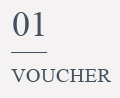 Benefit 1 - 10 room vouchers at 70% discounted price on normal weekday room rate  Benefit 2 - 2 complimentary breakfast  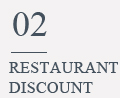 Benefit 1 - 20% discount on breakfast at all times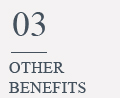 Benefit 1 - 1 complimentary wine serviceBenefit 2 - 1 travel bag giftBenefit 3 - 1 set of premium amenity giftBank nameKorea Post BankAccount number601526-01-000597Account holderHaeundae Libero Hotel Nara Trade (해운대 리베로 호텔 나라교역)Amount150,000 KRW